В ТИК Таштыпского района назначен новый член комиссии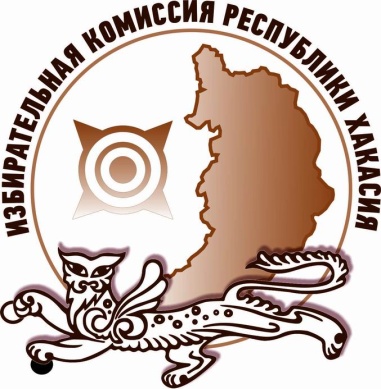 Избирательная комиссия Республики Хакасия назначила Алексея Дьяченко членом территориальной избирательной комиссии Таштыпского района с правом решающего голоса.Дьяченко Алексей Александрович, 1971 года рождения, образование высшее.Кандидатура для назначения в состав ТИК предложена региональным отделением партии «ЕДИНАЯ РОССИЯ».Отдел общественных связей и информации ИК РХ23-94-37